РЕШЕНИЕобластного советаСамарской областной общественной организации «Ассоциация ветеранов – медицинских работников Самарской области»от 17.10.2013 № 5Присутствовали: члены  областного совета  – 21 чел., члены КРК ассоциации (в т. ч. председатель) – 2 чел.,председатели первичных организаций ассоциации – самарских городских учреждений здравоохранения	– 15 чел.Повестка дня1. Анализ заболеваемости ветеранов – медицинских работников (по выборочному кругу первичных организаций ассоциации) и вопросы  их  оздоровления (проведение диспансеризации, оздоровление в санаториях, профилакториях, использование оздоровительных учреждений социальной службы области и др.)Тарасова Т. Н., председатель комиссии по охране здоровья   ветеранов областного совета ассоциации Содержание коллективных договоров в учреждениях здравоохранения области (по выборочному кругу первичных организаций ассоциации) в части:медико-социальной поддержки ветеранов – медицинских работников;защиты трудовых прав медицинских работников пенсионного возрастаШаркевич Л. Н., зам. председателя ассоциации 3. О задачах первичных организаций ассоциации по проведению подготовительной работы по установлению льгот по зубопротезированию ветеранам – медицинским работникам, не  имеющим право на бесплатное зубопротезированиеМанаков Н. Ф., председатель ассоциации4.	О награждении ветеранов – медицинских работников Самарской области почетным знаком «Почетный ветеран здравоохранения Самарской области» за заслуги в организации медико-социальной помощи ветеранам – медицинским работникам в  учреждениях здравоохранения областиМанаков Н. Ф., председатель ассоциации,Петрова А. В., секретарь-референт областного совета ассоциации5.	Об оказании материальной помощи ветеранам – медицинским работникамПетрова А. В., секретарь-референт областного совета ассоциации6.	Демонстрация фильма об Ассоциации ветеранов – медицинских работников Самарской областиМанаков Н. Ф., председатель ассоциацииРассмотрев и обсудив вопросы повестки дня, областной совет СООО «Ассоциация ветеранов – медицинских работников Самарской области» РЕШИЛ:1. Принять к сведению информацию Тарасовой Т. Н., председателя комиссии по охране здоровья ветеранов областного совета Ассоциации, по анализу заболеваемости ветеранов – медицинских  работников (по выборочному кругу первичных организаций ассоциации) и вопросам их оздоровления (проведение диспансеризации, оздоровление в  санаториях, профилакториях, использование оздоровительных учреждений социальной службы области и др.).Отметить, что анализ проведен по первичным организациям ассоциации в Самарской городской  клинической  поликлинике № 15, Тольяттинских городских поликлиниках № 1, 2, 4 и Кинель-Черкасской ЦРБ в части проведения профилактических  осмотров и заболеваемости и оздоровления неработающих ветеранов – медицинских работников. Анализ показал, что профилактическим осмотром по состоянию на октябрь месяц 2013 года охвачено 75 % ветеранов в Самарской городской поликлинике № 15, до 91 % в поликлиниках № 1, 2, 4, города Тольятти и 87 % в Кинель-Черкасской ЦРБ. Почти все осмотренные взяты на диспансерный  учет. У осмотренных выявлены  следующие заболевания: в поликлинике № 15 г. Самары: ИБС – 72 %, сахарный диабет – 11 %, болезни костно-мышечной системы – 23 %. В поликлиниках Тольятти – соответственно 84 %, 20%, в Кинель-Черкасской ЦРБ – 8 %.Проведено лечение ветеранов в круглосуточных стационарах – 5–7 %, в поликлиниках – более 75 %, в санаториях – единиц.Социальным пакетом пользуются 52 % ветеранов. В результате анализа выявлены недостатки в проведении осмотров и  оздоровления ветеранов. Это еще не завершенная в ряде учреждений маркировка медицинских карт ветеранов, недостаточно четкое осуществление медицинской помощи ветеранам по  месту жительства (внеочередной прием и госпитализация) и др.Решено: председателям советов первичных организаций принимать более активное участие в проведении медицинских осмотров и оздоровлении ветеранов. Спланировать эту работу, согласовав мероприятия с руководством лечебных учреждений.   Комиссии по охране здоровья ветеранов областного совета ассоциации  (Тарасовой Т. Н.) продолжать работу по данному вопросу. По результатам работы подготовить материал для заслушивания на заседании областного совета ассоциации во втором квартале 2014 года.2. Отметить, что по вопросам содержания коллективных договоров в учреждениях здравоохранения области в части медико-социальной поддержки ветеранов – медицинских  работников, защиты трудовых прав медицинских работников пенсионного возраста областным советом ассоциации проводились неоднократно семинары, проверки первичных организаций. Обстановка улучшилась. Однако многие первичные организации  ассоциации несвоевременно подключаются к работе комиссий по разработке коллективных договоров или включению в них  дополнений и изменений. Решено: первичным организациям  ассоциации еще раз внимательно изучить содержание коллективных договоров в своих учреждениях. В установленном порядке комиссии по заключению коллективных договоров внести свои предложения. О выполнении данного решения доложить  областному совету ассоциации до 1 февраля 2014 года.Контроль за исполнением данного пункта возложить на зам. председателя ассоциации Шаркевич Л. Н.3. Отметить, что в процессе подготовительной работы по вопросам улучшения зубопротезной помощи ветеранам – медицинским работникам Самарской области, в том числе возможности установления льгот по зубопротезированию данной категории, не имеющей право на бесплатное зубопротезирование, совместно с главным стоматологом министерства здравоохранения и Ассоциацией стоматологов Самарской области на 4 совещаниях у зам. министра здравоохранения Самарской области (19.10.2012, 08.02.2013, 01.03.2013, 15.03.2013) рассмотрены предварительные материалы по данному вопросу, выработана стратегия, даны соответствующие поручения.10 апреля 2013 г. вопросы оказания стоматологической помощи и льготного зубопротезирования ветеранам – медицинским работникам, не имеющим право на бесплатное  зубопротезирование, совместно с министерством здравоохранения области, Ассоциацией стоматологов Самарской области рассмотрены на заседании президиума областного совета. Принято соответствующее решение.02.08.2013 министром здравоохранения Самарской области утвержден план мероприятий по улучшению зубопротезной помощи ветеранам – медицинским работникам Самарской области   и направлено соответствующее письмо № 30/1765 в адрес руководителей учреждений здравоохранения области.16.08.2013 за подписью главного стоматолога и председателя СОООАВМРСО руководителям учреждений здравоохранения области направлено разъяснительное письмо к распоряжению министра здравоохранения Самарской  области.21 августа 2013 года этот вопрос был рассмотрен президиумом областного совета.Принято соответствующее решение, направленное на четкое исполнение всех документов по этому вопросу.Однако первичными организациями ассоциации до сих пор не приняты исчерпывающие меры по проведению учета и стоматологической диспансеризации ветеранов. На 15 октября 2013 г. прошли обследования у стоматолога чуть больше 10 %. И это при том, что о завершении стоматологического осмотра руководители лечебных учреждений должны доложить министерству здравоохранения Самарской области до 15 ноября 2013 года. Решено: председателям советов отделений и первичных организаций СОООАВМРСО:– обеспечить учет всех ветеранов – медицинских работников, не имеющих право на бесплатное зубопротезирование, в своих учреждениях, направить их на диспансерное обследование в стоматологические учреждения (руководители стоматологических учреждений предупреждены);–	 обо всех замечаниях, случаях невнимания к данному вопросу должностных лиц немедленно ставить в известность областной совет ассоциации;– информацию о проделанной работе по данному вопросу предоставить областному совету до 11 ноября 2013 г.Членам областного совета оказать необходимую помощь первичным организациям ассоциации в организации и проведении этой работы.Контроль за исполнением данного пункта возложить на Шаркевич Л. Н. и Тарасову Т. Н.4. За активное участие в работе Ассоциации ветеранов – медицинских работников Самарской области, заслуги в развитии ветеранского движения в учреждениях здравоохранения области   наградить почетным нагрудным знаком «Почетный ветеран здравоохранения Самарской области»: –	Гусеву Ларису Александровну – председателя п/о ассоциации областного кожно-венерологического диспансера, члена областного совета ассоциации;–	Жукову Валентину Марковну – председателя п/о ассоциации детского санатория «Юность»;–	Корякина Сергея Александровича – главного врача областного наркологического диспансера;–	Никулину Тамару Дмитриевну – председателя п/о ассоциации областного противотуберкулезного диспансера, председателя КРК ассоциации. 5. а) На основании решения первичной организации ассоциации Борской центральной районной больницы оказать материальную помощь Комаровой Наталье Петровне в размере 2 000 рублей (двух тысяч) на погребение умершей родственницы Комаровой Маргариты Владимировны, председателя совета первичной организации ассоциации Борской ЦРБ.б) На основании решений первичных организаций оказать  материальную помощь:– Просвиркиной Марии Васильевне (п/о МСЧ № 1 г. Самара) в связи с 80-летием, в размере 1 000 рублей (одной тысячи) на  лечение.– Филенковой Ольге Николаевне (п/о министерства здравоохранения области) – 1 000 рублей (одной тысячи рублей) на лечение.– Гурецкой Татьяне Владимировне (п/о медуниверситета) – 1 000 рублей (одной тысячи) на лечение.6. Одобрить содержание и качество продемонстрированного   фильма о СООО «Ассоциация ветеранов – медицинских работников Самарской области».Председателям советов отделений и первичных организаций ассоциации совместно с руководителями и профсоюзными комитетами ЛПУ разработать конкретные перспективные планы мероприятий по созданию видеотек в учреждениях здравоохранения области.Председатель Самарской областной общественной организации «Ассоциация ветеранов – медицинских работников Самарской области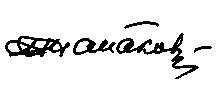 Н. Ф. Манаков